WachstumsartenArtenLogistisches WachstumExponentielles WachstumSuperexponentielles Wachstum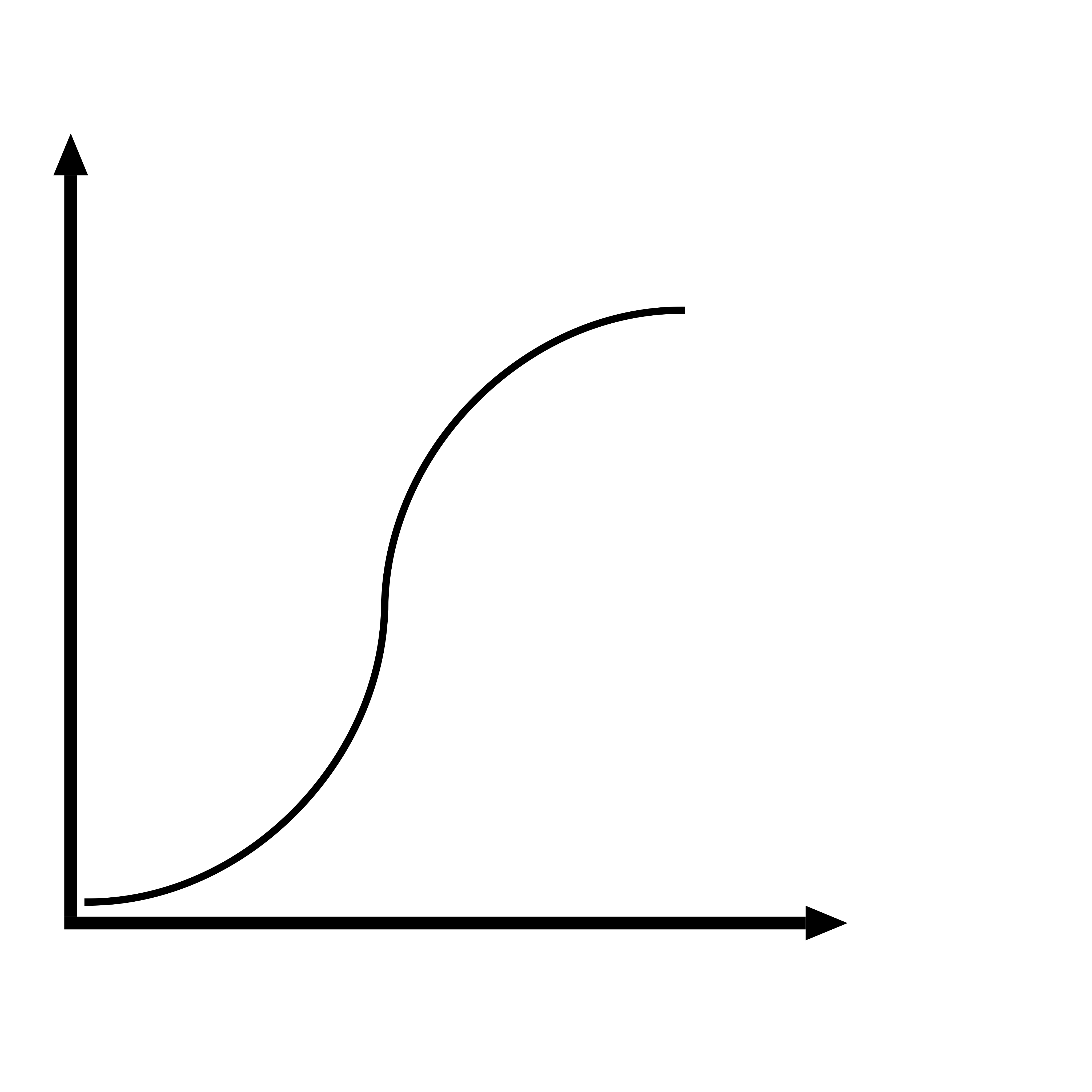 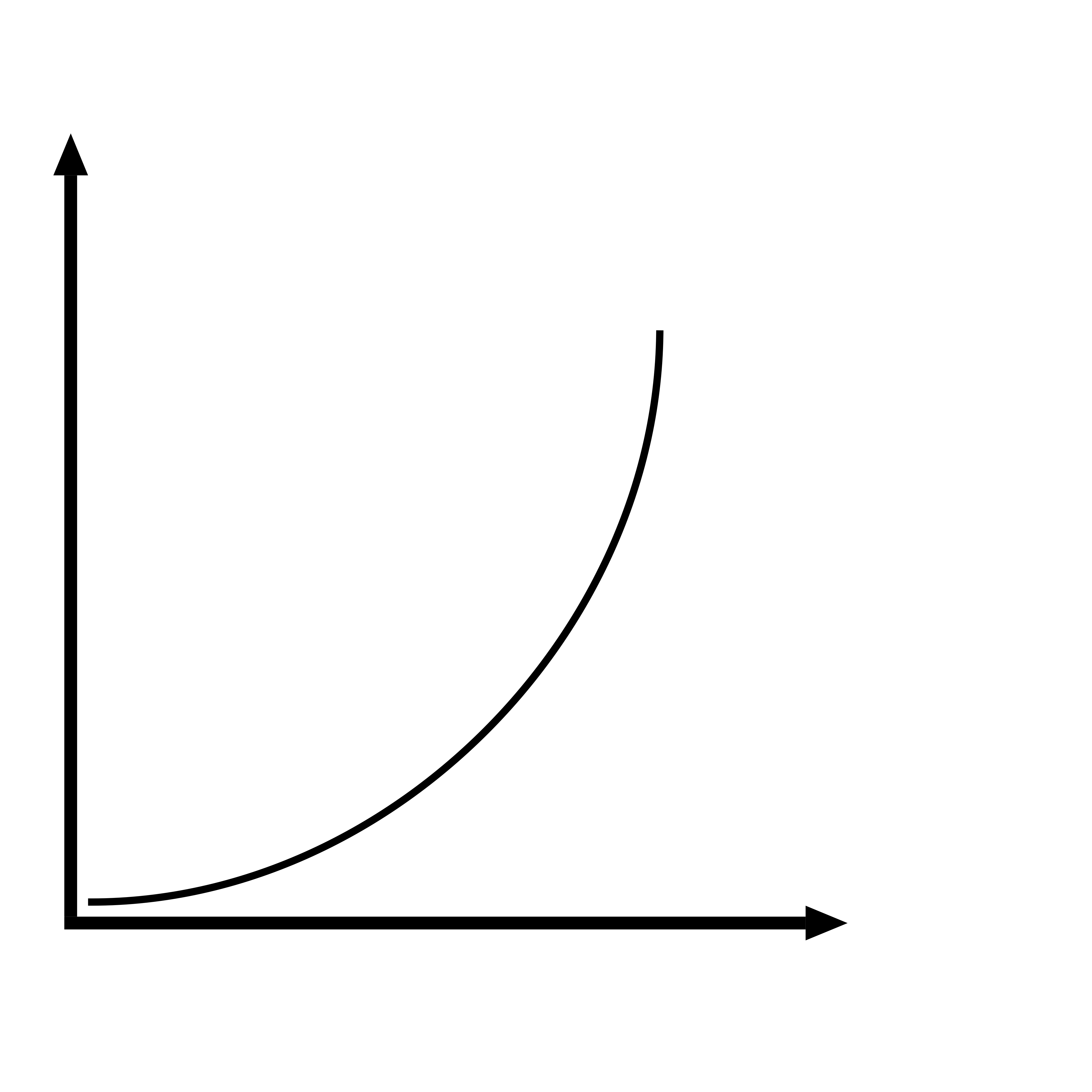 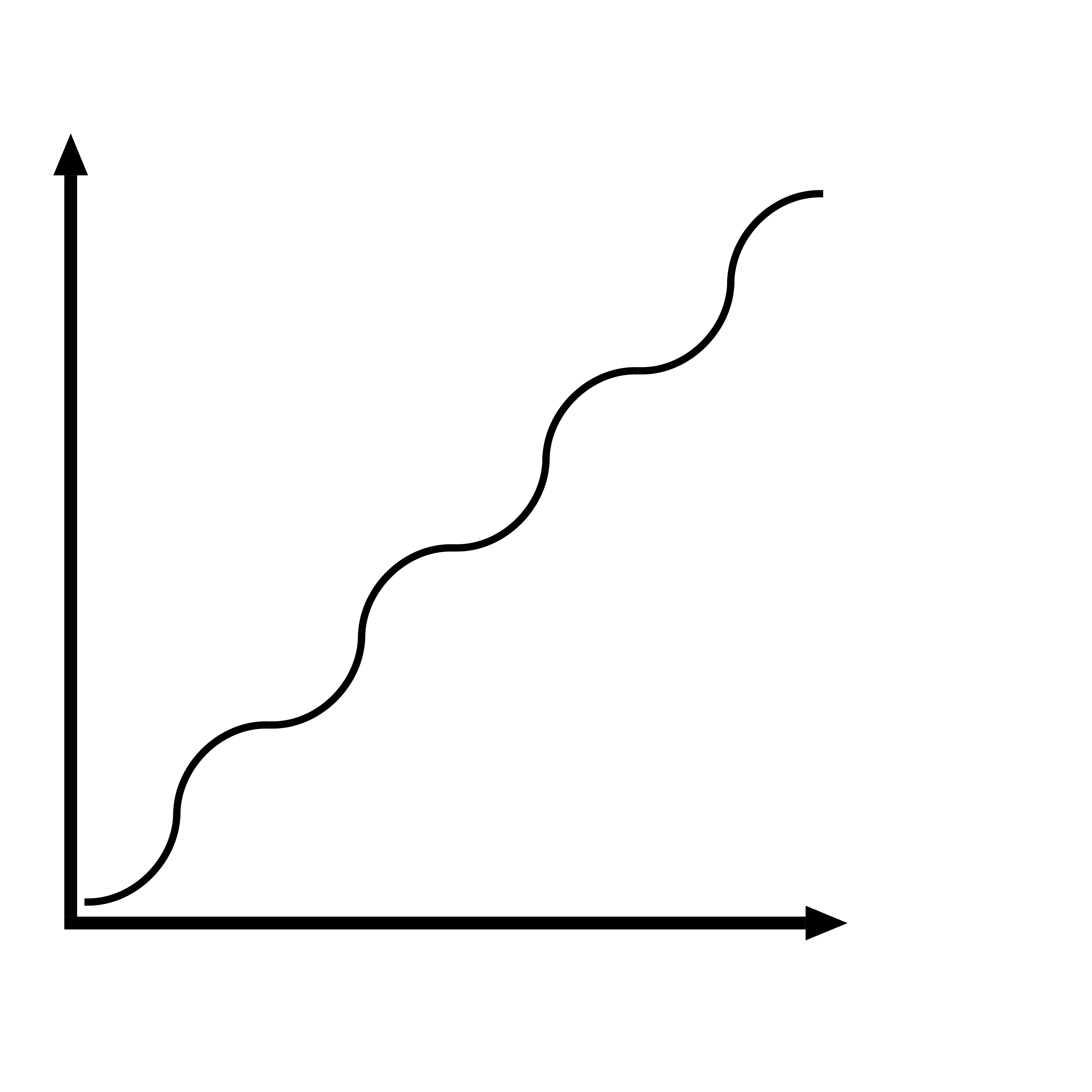 Populationsgröße durch Kapazität der Umwelt eingegrenztUnendliche Populationsgröße Unendliche PopulationsgrößeErreichen einer maximalen Populationsgröße nach einer bestimmten ZeitVerdopplung der Populationsgröße in bestimmten ZeitabstandStufenweise Verdopplung der Populationsgröße